  Sylvia 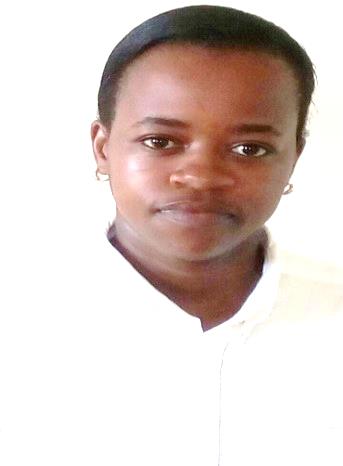 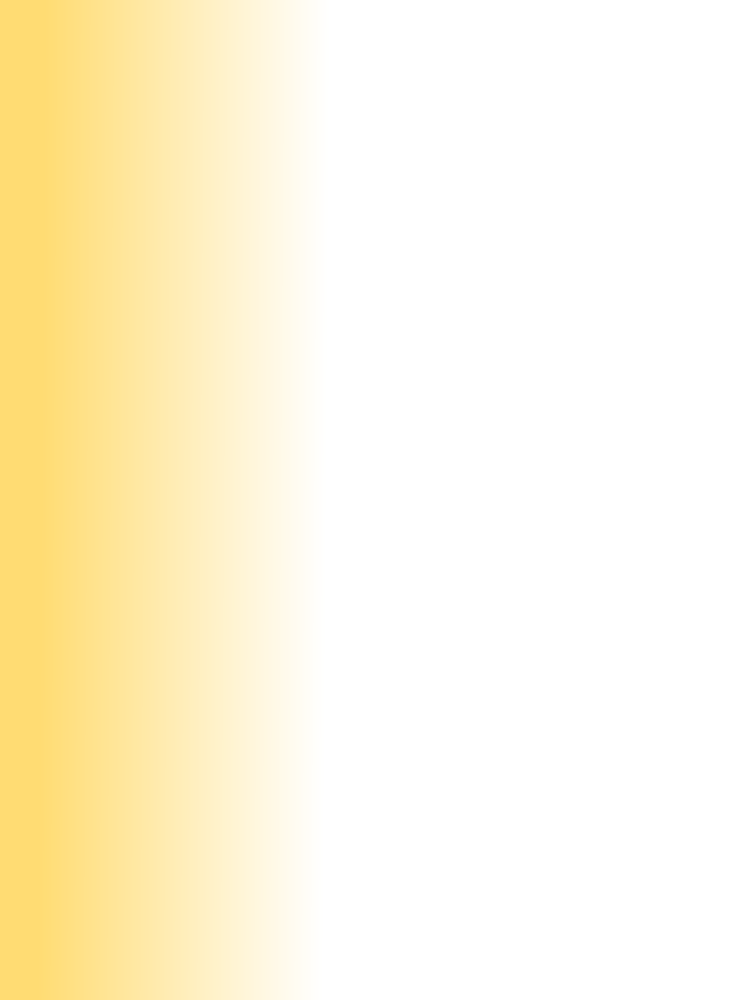 Sylvia.359499@2freemail.com 	Objective & SumaryObjective:	to seek the Position of a Housekeeper / Cleaning SupervisorSummary: 	Exceptionally gifted and efficient Executive Housekeeper with huge background directing and controlling housekeeping operations and staff of the housekeeping department; co-ordinating between housekeeping crews to inspect assigned areas to ensure standards are met.Core Qualifications Supervisory SkillsHousekeeping Best PracticesEmployee ProductivityHospitality Industry Computer Software’sStrong Communication SkillsDetail OrientedEfficient & EffectiveEducation2005 to 2006	Front Office Operations & Administration at the Institute of Commercial Management (ICM)Grade achieved:	A2005 to 2006	Housekeeping & Accomodation Studies  at the Institute of Commercial Management (ICM)Grade achieved:	A2005 to 2006	Restaurant Services at the Institute of the Commercial Management (ICM)Grade achieved:	A2005 to 2006	Culinary Theory from the Institute of Commercial Management (ICM)Grade achieved:	BWork Experience2014 to date: 		Executive Housekeeper         	Coconut Breeze Hotel Responsible for cleanliness, orderliness and appearance of the entire Hotel.Ensure that rooms are made as per company standard.Prepare Annual Housekeeping Budget.Maintain par stock of guest supplies, cleaning supplies, linen and uniform.Organize inventories with Accounts and General Store for linen, uniform and fixed assets.Pay particular attention while organizing pest eradication activities.Develop and implement Housekeeping systems and proceduresPrepare reports for management information.Assist Purchase department in selecting suppliers for items related to Housekeeping.Plan, control and supervise Horticultural activities.Attending and resolving guest complaints.Verification of supplies consignments.Organize on-the job training and evaluate its effectiveness.Approval of the Functional Manual of the department.Recommend recruitment of new personnel.Other Routine Responsibilities:Daily inspection of public areas and employees locker rooms.Daily briefing of Supervisors/ Executives.Coordinating the preventive maintenance schedule of rooms and public area with maintenance department.Immediately attending to guest requests.2010 to 2013 		Housekeeping	                    Coconut Breeze Hotel Clean corridors, lobbies, stairways, elevators and lounges as well as guest roomsOrganize work schedule from the room status list, arrivals and departuresDistribute linen, towels and room supplies using wheeled carts or by handRestock room supplies such as drinking glasses, soaps, shampoos, writing supplies, mini barReplace dirty linens with clean itemsInspect and turn mattresses regularlyStore all dirty laundry in line with company policyMonitor guest laundry bagsReplace laundry bags and slipsCheck all appliances in rooms are in working orderRealign furniture and amenities according to prescribed layoutRespond to guest queries and requestsRespond to calls for housekeeping problems such as spills, broken glassesDeliver any requested housekeeping items to guest roomsRemove room service itemsOrganize and restock cart at the end of the shiftEnsure confidentiality and security of guest roomsFollow all company safety and security proceduresReport any maintenance issues or safety hazardsObserve and report damage of hotel property2007 to 2010			Room Attendant    			Zeliant LimitedWorking  under the direction of the housekeeper. Undertook the cleaning of bedrooms and bathrooms and public areas to a quality standard and ensured all room facilities are working. To self-check allocated rooms to the minimum standard required by the hotel and rectify if standard is below expectations.changing bed linen and towelsmaking bedsvacuuming floorsdusting and polishing furniturecleaning bathroomsreplacing stocks of guest suppliesre-stocking drinks in the mini-barLanguagesLanguage 		Speaking		Writing	Reading English 		Fluent			Excellent 	ExcellentSwahili		Native Speaker 	Excellent	ExcellentLuhya 		Native Speaker German		Basic 			Basic 		Basic Hobbies and InterestsReading of inspirational books and journals, swimming 